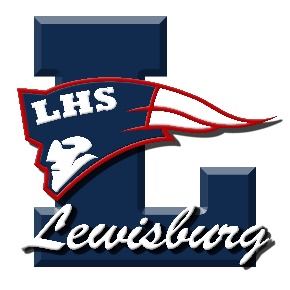 Padres y Tutores de LHS, Mi nombre es Kris Perkins y soy el nuevo Director de Lewisburg High School. Estoy emocionado de unirme a la familia Patriot y espero tener la oportunidad de liderar a nuestra comunidad escolar a través de este momento difícil. La administración de LHS ha estado trabajando diligentemente para prepararse para el regreso seguro de los estudiantes al campus. Agradezco su paciencia mientras trabajamos para desarrollar nuestras rutinas y procedimientos escolares. El lanzamiento del plan de Regreso al Aprendizaje de DCS ha causado que los padres y los estudiantes planteen muchas preguntas legítimas. Estoy trabajando para comunicarme temprano para hacerle saber ahora cómo este plan afectará directamente a LHS para que puedan comenzar a hacer los preparativos.Al comenzar el nuevo año escolar, siento que es importante enmarcar nuestra mentalidad para el éxito. Este año nuestra palabra, nuestro lema, nuestro mantra será "Superar."  Esto nos llama a hacer más que sobrevivir a nuestras circunstancias actuales. También debemos saber que este no es un entorno óptimo para nadie, maestros ni estudiantes, en el que se espera que prosperemos. Sin embargo, todos debemos tener un compromiso compartido, un frente unido y una determinación sin igual para "superar" cualquier obstáculo, cualquier desafío, cualquier cambio. De arriba paraa abajo, este será nuestro objetivo compartido a lo largo del año escolar 2020-2021.Dicho esto, entiendo que esta es una decisión difícil de tomar para cada familia. A continuación, encontrará la información más actualizada que tenemos disponible para ayudarle a tomar la mejor decisión para su hijo. No todos los planes se han solidificado, pero lo que sí tenemos se presenta en forma de viñeta a continuación. La administración ha trabajado en coordinación con Servicios Centrales, otras escuelas secundarias de DCS y el Equipo de Liderazgo de LHS para considerar todas las opciones y soluciones. Plan de Regreso al Aprendizaje de LHSSeguridad del Estudiante/MaestroDistanciamiento Social - Se mantendrá en la mayor medida posible basado en la viabilidad dentro del edificio y el aula. Las recomendaciones de distanciamiento social y las prácticas más seguras estarán en su lugar y se publicarán recordatorios en todo el edificio. Los procedimientos de distanciamiento social se transmitirán diariamente a través del intercomunicador y también en Patriot Vision. Se publicarán letreros en toda la escuela sobre las buenas prácticas de higiene y la orientación del distrito con respecto a quedarse en casa cuando está enfermo. Los asientos de la cafetería se marcarán para designar asientos espaciados. Los azulejos en los pasillos se marcarán para mostrar el distanciamiento social adecuado. Es responsabilidad de cada estudiante adherirse a las pautas de distanciamiento social.Máscaras - Los estudiantes serán fuertemente animados para usar una máscara mientras están en la escuela. Sé que existe controversia en torno a esta medida de seguridad, pero de acuerdo con las últimas orientaciones del MDE, esta es la mejor manera de asegurar que el acceso de su hijo a la instrucción en persona no se vea interrumpido.  Prevención - Una declaración COVID-19 será leída cada mañana por el director o su designado pidiendo a los estudiantes que se autoinformen si han experimentado síntomas relacionados con COVID-19. Los maestros notificarán a la enfermera de la escuela a tiempo completo que luego vendrá al salón de clases para realizar una evaluación médica. Los estudiantes enfermos, independientemente de su enfermedad, serán enviados a la oficina. La enfermera de tiempo completo se encargará de todos los problemas relacionados con la medicación o la enfermedad. Los estudiantes que viajan en el autobús CTC por la mañana serán leídos la declaración por su conductor del autobús antes de partir hacia los otros campus.Rutinas Generales/Procedimientos/LogísticaLos cambios de clase serán escalonados y extendidos.Todos los maestros estarán de servicio en el pasillo monitoreando a los estudiantes, dirigiéndolos a ir directamente a clase.  El acceso a los baños puede ser limitado debido a los procedimientos y horarios de limpiezaSe proporcionarán horarios designados para que los estudiantes usen el bañoProcedimientos de la mañana 7:00 am - Puertas abiertas - Los pasajeros de autobuses/pasajeros de carros se reportarán a la cafeteríaSocialmente distancia/salto de asientos7:10 am - Salida al 1er bloque de la cafetería7:20 am - La puerta de entrada de conductores estudiantiles en el lado sur del campus se abriráSe les pedirá a los conductores estudiantiles que permanezcan en su automóvil hasta ese momento para escalonar la entrada a la escuela.7:45 am - 1er Bloque ComienzaProcedimientos de Despedida - EscalonadosLos pasajeros del autobús serán despedidos a las 2:40 pmLos pasajeros de carros/conductores estudiantiles serán despedidos a las 2:45 pmEl descanso se llevará a cabo en el aula. Después de que se haya alcanzado un sentido de lo normal en nuestro horario, comenzaremos a ejecutar un carrito de aperitivos de habitación a habitación para que los estudiantes compren artículos de aperitivos. Se requerirá un cambio exacto para comprar refrigerios. No se realizará ningún cambio. Esto puede ocurrir antes de las 7:45 am o durante el período de descanso. Debido a la incapacidad de mantener un distanciamiento social adecuado y garantizar un rastreo preciso de los contactos, Patriot Hour no formará parte de nuestro horario regular hasta nuevo aviso. Los clubes no se reunirán durante el horario escolar regular hasta nuevo aviso.Los horarios serán enviados por correo a los estudiantes en o antes del 31 de julio. El Portal para Padres se pondrá en marcha ese día y permitirá a los padres acceder al horario de sus hijos digitalmente. Una vez que haya recibido el horario de su hijo, comuníquese con un consejero escolar si tiene preguntas.Regina Ammons – A-GAnnie Martin– H-PShelley Dennie- Q-ZLos pases de actividad no se venderán en este momento. No se utilizarán casilleros. Los estudiantes pueden traer mochilas. Los maestros tendrán un procedimiento para el almacenamiento de la mochila en el aula.  Las máquinas expendedoras no estarán disponibles para su uso hasta nuevo aviso.Las reuniones y conferencias de padres se llevarán a cabo virtualmente. No se otorgarán reuniones en persona a menos que sea una emergencia o con la aprobación del administrador. No se permitirá a los visitantes externos almorzar con los estudiantes.No se permitirán devoluciones de las pertenencias de los estudiantes o alimentos externos. Los estudiantes deben asegurarse de traer todos los artículos necesarios a la escuela con ellos cada día.No se programarán oradores invitados.No se llevarán a cabo grandes asambleas para incluir reuniones de nivel de grado, ceremonias, manifestaciones de pep, etc. La mayoría de la información se comunicará digitalmente oa través de intercomunicador hasta nuevo aviso.Las fuentes de agua estarán disponibles para su uso, pero se anima a los estudiantes a traer su propia botella de agua para usar durante todo el día. Las fuentes de agua serán desinfectadas durante todo el día por el personal de limpieza.Se anima a los estudiantes a conducir/llegar en coche a la escuela para permitir un distanciamiento social óptimo en los autobuses escolares. Los estudiantes serán mantenidos a un alto nivel con respecto a su comportamiento. La estructura elevada de las rutinas y procedimientos del día escolar requerirá un ajuste por parte de todos. La disciplina se presentará digitalmente a través de un programa llamado EdClick. Esto reducirá el riesgo de propagación a través del uso de formularios en papel y creará un método eficiente para comunicarse con los padres con respecto a cuestiones de disciplina. El principal método de comunicación de problemas de disciplina será a través de correo electrónico y llamadas telefónicas. Se espera que los estudiantes cumplan con el código de vestimenta. (El código de vestimenta se puede encontrar en el sitio web de DCS)Los estudiantes no pueden pedir prestado cinturones o ropa de otros estudiantes.Procedimientos de recepción con respecto a salidas tempranas, visitantes externos, etc. cambiará. Se implementará un plan de servicios en la acera para reducir la cantidad de personas en la oficina principal. Los visitantes serán instruidos para llamar a la escuela para solicitar el acceso y esperar en su vehículo hasta que alguien les ayude. Las señales se publicarán en el estacionamiento con instrucciones. Las agendas impresas de los estudiantes no se emitirán Los estudiantes tendrán acceso y se espera que cumplan con todas las reglas, políticas y procedimientos regulares de LHS, así como aquellos que han sido cambiados debido a COVID. El manual estará disponible digitalmente en el sitio web de LHS, así como la aplicación de LHS disponible en la tienda de aplicaciones. Procedimientos para el AlmuerzoEl distanciamiento social adecuado en la cafetería requerirá ajustes y modificaciones a los horarios y lugares de los almuerzos de los estudiantes.Los estudiantes que están recibiendo una bandeja se reportarán a la cafetería.Los estudiantes que traen su almuerzo o no están comiendo se les permitirá permanecer en el aula en su asiento asignado con su maestro.Los estudiantes caminarán por el pasillo a 6 pies de distancia. La orientación de la mesa variará en el café para permitir un flujo racionalizado de estudiantes.Los estudiantes estarán escalonados, saltando asientos y mirando una dirección. Los estudiantes tendrán una mesa designada para comer en cada día. Los indicadores identificarán áreas socialmente distanciadas para hacer cola, así como qué asientos para sentarse y qué asientos para saltar.Aula e InstrucciónUna vez que los estudiantes estén sentados, se espera que permanezcan sentados a menos que el maestro les indique que se muevan.Los maestros tendrán procedimientos de distanciamiento social y promoverán el uso de máscaras protectoras en su salón de clases. El uso de materiales compartidos en clase será limitado. Se sacarán muebles adicionales para el aula si es posible, para acomodar más espacio en el aula. El trabajo en grupo será limitado para promover el distanciamiento social. Los estudiantes no podrán salir del salón a menos que se comunique con un administrador o persona designada.Pautas AcadémicasEl requisito de ausencia en la política de exención del Distrito Escolar del Condado de DeSoto ha sido eliminado para el año escolar 2020-2021. Se anima a los estudiantes a quedarse en casa si están mostrando síntomas de COVID-19.Como medida proactiva, se ha ajustado la escala de calificaciones para el año escolar 2020-2021. En lugar de que una calificación de 65 sea la calificación mínima de aprobación, una calificación de 60 será la calificación mínima de aprobación. Este ajuste se hizo para beneficiar a los estudiantes en caso de cierres a lo largo del año escolar. El Departamento de Educación de Mississippi ha dado a los distritos escolares la flexibilidad de ajustar la cantidad de tiempo que los estudiantes pasan en el aula cada día. El Distrito Escolar del Condado de DeSoto reducirán la cantidad de tiempo de instrucción para permitir más tiempo para las llegadas y limpieza del autobús, cambios de clase extendidos si es necesario y períodos de almuerzo extendidos para promover el distanciamiento social. Las clases en persona durarán aproximadamente 85 minutos. Las oportunidades de aprendizaje a distancia están disponibles para los estudiantes a tiempo completo. Los estudiantes pueden solicitar regresar al aprendizaje en persona cada 9 semanas. Si el aprendizaje a distancia o un modelo híbrido debe ser implementado durante todo el año escolar, los estudiantes serán responsables de las tareas dadas durante ese tiempo.Los padres y los estudiantes DEBEN entender que los estudiantes serán responsables de las tareas y recibirán calificaciones independientemente de si eligen el VIP (Programa de Instrucción Virtual) o si eligen venir a la escuela en persona Y estamos cerrados en parte o en su totalidad debido a COVID. Plan VIPLos padres pueden inscribirse completando la solicitud de aprendizaje a distancia en el sitio web de las Escuelas del Condado de DeSoto, https://www.desotocountyschools.org/distancelearning, y las preguntas sobre el proceso de solicitud pueden responderse enviando un correo electrónico a distancelearning@dcsms.org  El formulario de solicitud debe completarse antes del miércoles 22 de julio.Las actividades extracurriculares no estarán disponibles para los estudiantes de aprendizaje a distancia a tiempo completo (VIP).Los estudiantes no pueden participar en ninguna actividad en el campus mientras están inscritos en VIP. Útiles Recomendados para Llevar para Uso Personal:Los útiles compartidos se reducirán en gran medida. Se anima a los estudiantes a traer los útiles necesarios para la escuela cada día. Algunos de esos artículos se enumeran a continuación.Marcadores fluorescentesSacapuntas de lápiz de manoKleenexToallitas desinfectantesDesinfectante de manos personalMáscara (si se usa todos los días)Estén preparado para tomar notas a mano: los paquetes copiados se reducirán en gran medida. Lista de Deseos para Maestros de LHS:Padres, sabemos que los útiles pueden ser limitados, pero nosotros, como profesores y personal, agradeceríamos mucho si consideraran proporcionar algunos o todos los artículos a continuación de nuestra lista de deseos de LHS. Esto beneficiará a todos los maestros y estudiantes en el edificio. Estos artículos se pueden entregar al maestro del 1er bloque de su hijo la primera semana de clases. Desinfectante de manosToallas de papelToallitas desinfectantesMáscaras desechablesPapelPlumasLápicesSacapuntas de lápiz de manoMarcadores fluorescentesKleenexTenga en cuenta que mientras haya casos de COVID-19 en la comunidad, no existen estrategias que puedan eliminar los riesgos de transmisión dentro de una población escolar. El objetivo es mantener los riesgos de transmisión lo más bajos posible. Para la seguridad de sus hijos, otros estudiantes, personal y miembros de la familia extendida, les pedimos a los padres que realicen un chequeo de salud cada mañana a sus hijos en casa antes de enviarlos a la escuela. Si su hijo presenta uno de los siguientes síntomas, por favor manténgalo en casa y comuníquese con su proveedor de atención médica: fiebre de más de 100 grados, tos nueva, dificultad para respirar, falta de aire, escalofríos, dolores corporales, dolor muscular, dolor de garganta, nueva pérdida del gusto u olfato, fatiga o irritabilidad inusual, dolor de estómago, náuseas, vómitos, diarrea, erupción inusual u ojos Busque atención médica inmediata si alguien tiene alguna de las siguientes señales de advertencia de emergencia: dificultad para respirar, dolor persistente o presión en el pecho, nueva confusión, incapacidad para despertar o mantenerse alejado, labios o cara azulados. Los síntomas pueden variar de una enfermedad leve a grave y aparecer 2-14 días después de la exposición al virus que causa COVID-19. Si se detecta alguno de los síntomas anteriores en la escuela, su hijo será aislado de otros estudiantes, se le proporcionará una máscara facial y nos pondremos en contacto con usted para recoger a su hijo lo antes posible. Estas pautas se aplicarán estrictamente, por lo tanto, proporcione varios números de teléfono actualizados y una dirección de correo electrónico a la escuela de su hijo. Orientación de 9º GradoDebido a COVID, la orientación del 9o grado no ocurrió el año pasado. A principios de la próxima semana se enviará un video interactivo de orientación para ayudar a los estudiantes de 9º grado a prepararse para su primer día de clases. El personal de LHS también estará de servicio y listo para ayudar en el primer día de clases, ya que damos la bienvenida a los estudiantes de vuelta.Recordatorio de los padres:Todos deben estar preparados para los cierres intermitentes. Se aconseja a los padres que tengan planes en su lugar si LHS cierra o si sus hijos no pueden asistir a la escuela debido a una situación de cuarentena. Se insta a los padres a estar preparados para cambiar de plan dentro de las 24 horas si es necesario, y es crítico que los padres hayan actualizado las direcciones de correo electrónico y los números de teléfono en el archivo.Si hay una propagación significativa de COVID-19, LHS podría moverse a un programa de aprendizaje híbrido o a distancia durante un período de tiempo no especificado. Cualquier grupo de estudiantes podría ser trasladado a la educación temporal a distancia durante un período de tiempo. Esto podría aplicarse a clases individuales, escuelas individuales, varias escuelas o todo el distrito escolar.***El calendario escolar 2020-2021 ha sido actualizado.***Se han agregado dos días adicionales de desarrollo del personal al comienzo del año escolar.Lunes, 10 de agosto: Primer día de clases para estudiantes - Los estudiantes estaban programados para comenzar el jueves, 6 de agosto.Martes, 3 de noviembre: Día de aprendizaje a distancia - Este día fue programado originalmente como un día de desarrollo del personal.  Los maestros trabajarán en la escuela, y todos los estudiantes trabajarán desde casa en este día.  Al completar las tareas, los estudiantes serán contados como presentes para el día escolar.  Martes, 25 de mayo: Último día de clases para estudiantes - Este día ya estaba incluido en el calendario como un día potencial de recuperación.*El calendario podría ser ajustado debido a los requisitos estatales y/o locales.Entiendo que esto contiene mucha información, pero sinceramente espero que esto ayude a los padres con la planificación y la toma de decisiones mientras nos preparamos para reabrir nuestra escuela. Consulte el plan de Regreso al Aprendizaje de DCS para obtener orientación adicional y asegúrese de monitorear el sitio web de la escuela y el distrito para obtener actualizaciones frecuentes. Quiero volver a agradecerles por su continuo apoyo mientras trabajamos juntos como comunidad escolar para que este año fluya lo más suavemente posible y mientras trabajamos para "Superar", los obstáculos que enfrentamos. Espero ver a los estudiantes regresar al campus de la Lewisburg High School muy pronto. ¡Vamos Patriotas!Sinceramente,Kris PerkinsDirectorLewisburg High SchoolSiguenme en Twitter: @perkins_kris_ 